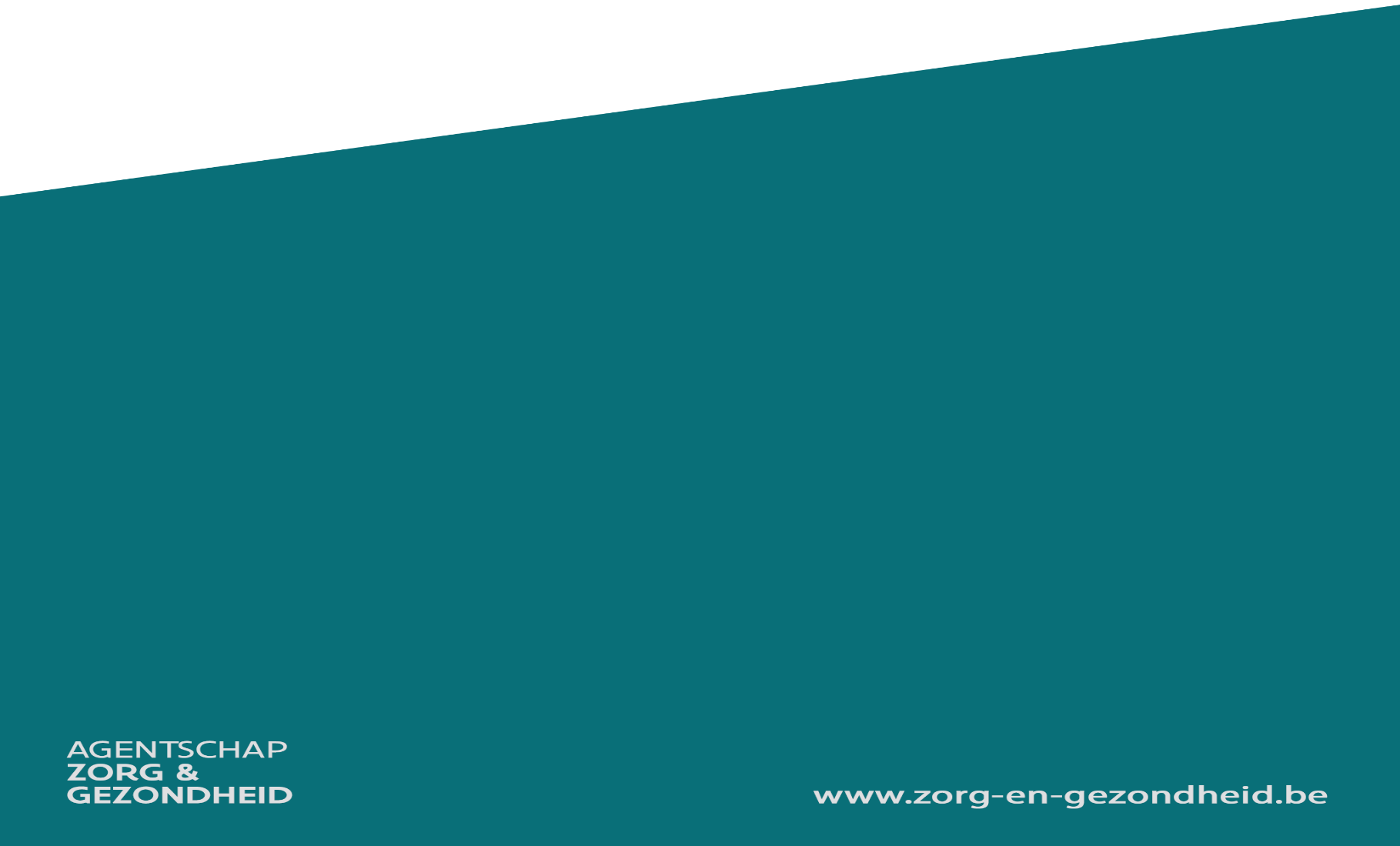 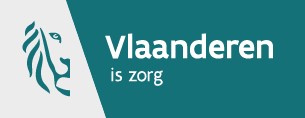 LEG DIT DOCUMENT OP EEN ZICHTBARE PLAATS!Dit document is uw eigendom. Toon het aan IEDEREEN die u thuis bezoekt. Bewaar het en neem het mee telkens u wordt opgenomen in het ziekenhuis of TOON HET ALS DE HUISARTS U BEZOEKT.Heeft u vragen? Neem dan contact op met uw huisarts (week) of wachtpost/wachtdienst (weekend).Dit document is eigendom van:Naam + Voornaam patiënt:      Verwittig alle hulpverleners en mantelzorgers dat u in isolatie bent. Het is belangrijk dat iedereen die bij u thuis langkomt op de hoogte is. Indien mogelijk: bel iedereen vooraf op!FUNCTIENAAM en ORGANISATIEVERWITTIGD?TELEFOON / E-MAILMANTELZORGER 1Ja / Nee / Niet gewetenMANTELZORGER 2Ja / Nee / Niet gewetenHUISARTS*Ja / Nee / Niet gewetenTHUISVERPLEGINGJa / Nee / Niet gewetenAPOTHEKERJa / Nee / Niet gewetenKINESITHERAPEUTJa / Nee / Niet gewetenPOETSDIENSTJa / Nee / Niet gewetenDIENST 
MAATSCHAPPELIJK WERKJa / Nee / Niet gewetenWOONZORGCENTRUMJa / Nee / Niet gewetenERGOTHERAPEUTJa / Nee / Niet gewetenPALLIATIEF NETWERKJa / Nee / Niet gewetenZORG- OF HULPVERLENER UIT DE GEESTELIJKE GEZONDHEIDSZORGJa / Nee / Niet gewetenLOGOPEDISTJa / Nee / Niet gewetenDAGOPVANGJa / Nee / Niet gewetenGEZINSZORGJa / Nee / Niet gewetenMAALTIJDBEDELINGJa / Nee / Niet gewetenNACHTOPVANGJa / Nee / Niet gewetenANDEREJa / Nee / Niet gewetenANDEREJa / Nee / Niet geweten